WEEK TWELVE LEGISLATIVE REPORT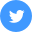 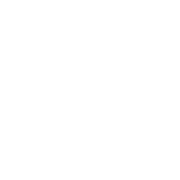 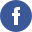 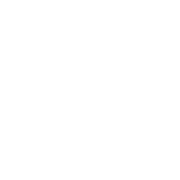 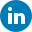 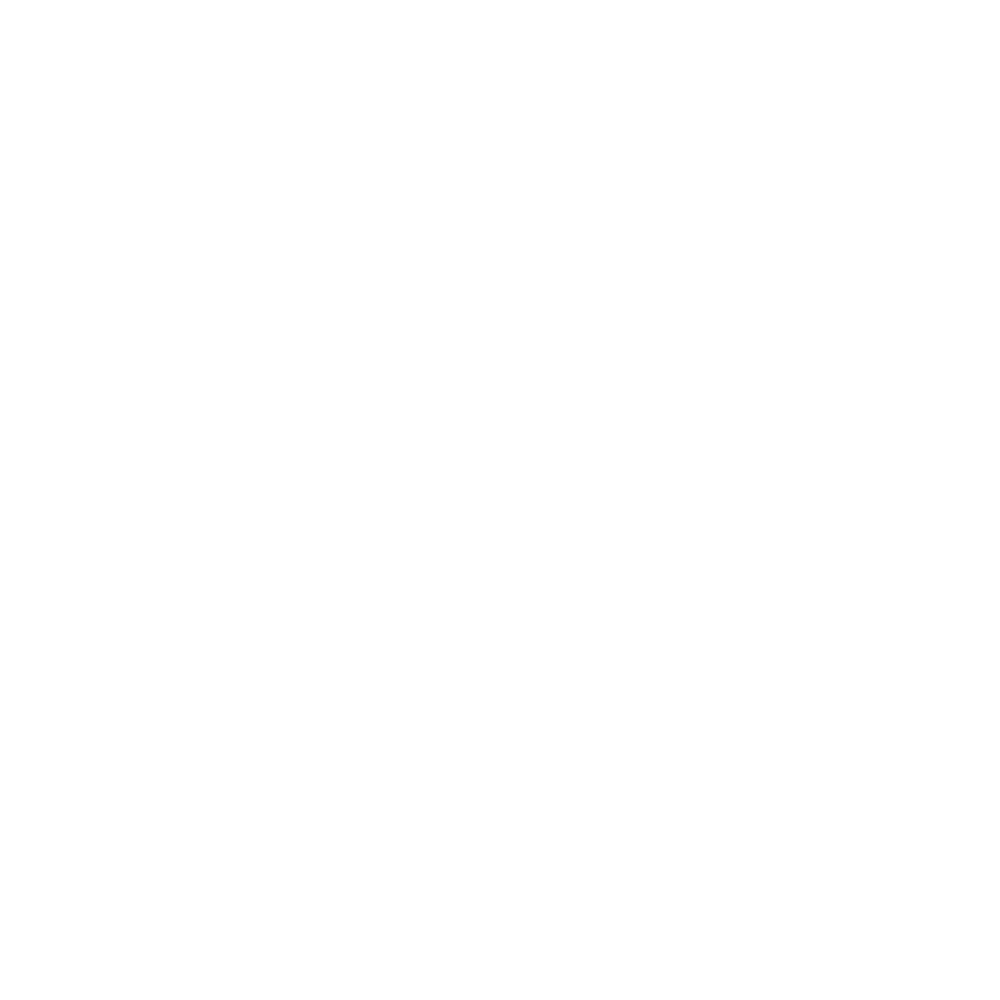 